Nowy Kościół, dnia 22 maja 2018r.GMINNY  KONKURS  MATEMATYCZNYUCZNIÓW  KLAS   SIÓDMYCHZadanie 1.W 16 kg nasion znajduje się 10% zanieczyszczeń. Ile zanieczyszczeń trzeba usunąć, aby stanowiły one 4%  ?Zadanie 2.Prostokąt o obwodzie 48cm rozcięto na dwa jednakowe prostokąty, każdy o obwodzie 39cm. Jakie wymiary miał prostokąt przed rozcięciem?Zadanie 3.Długości wysokości trójkąta prostokątnego o bokach 3 cm, 4 cm i 5 cm wynoszą:Zadanie 4.Pewien arbuz jest o 2 kilogramy cięższy od 1/3 arbuza. Ile waży ten arbuz?Zadanie 5.Akwarium wypełnione do    wysokości wodą waży 130 kg, a napełnione do połowy  95 kg. Ile waży puste akwarium?Zadanie 6.Na każdym piętrze pewnego domu (także na parterze) znajduje się taka sama liczba mieszkań. Marcin, który mieszka na ostatnim, piątym piętrze ma numer mieszkania 22. Na którym piętrze znajduje się mieszkanie numer 12?Zadanie 7.Iloczyn liczby odwrotnej do liczby  – 2   i liczby przeciwnej do liczby  1   jest równy? Zadanie 8.Ile trójkątów można znaleźć na poniższym rysunku?Zadanie 9.Ile wynosi iloraz sumy oczek na widocznych ściankach i sumy oczek na  niewidocznych  ściankach  kostek  do  gry?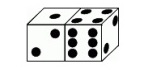 Zadanie 10.Samochód pokonał drogę z Krakowa do Krynicy, wynoszącą 150km, ze średnią prędkością 75km/h, natomiast wracając z Krynicy do Krakowa jechał ze średnią prędkością 50km/h. Jaka była średnia prędkość tego samochodu na drodze Kraków – Krynica – Kraków?A.   0,5 kgB.   0,64 kgC.   0,96 kgD.   1 kgA.  17 cm x 7 cmB.  16 cm x 8 cmC. 15 cm x 9 cmD.  14 cm x 10 cm2,4 cm, 3 cm i 4 cm2,4 cm, 3 cm i 4 cm1,2 cm, 4 cm i 5 cm1,2 cm, 4 cm i 5 cm1,2 cm, 3 cm i 4 cm1,2 cm, 3 cm i 4 cm3  cm, 4 cm i 5 cm3  cm, 4 cm i 5 cmA.   2  kgB.  2  kg C.   3 kgD. 3  kg   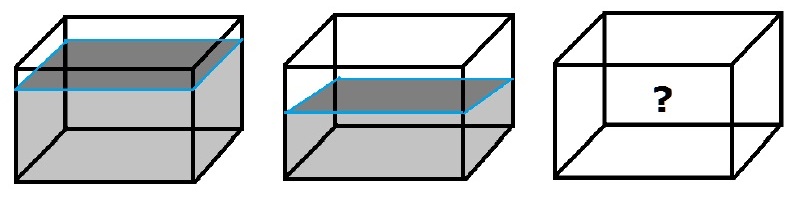  35 kg 30 kg 25 kg 20 kgA. na I piętrzeB. na II piętrzeC. na III piętrzeD. na IV piętrze   A.   1  B.    C.   –  D.  –   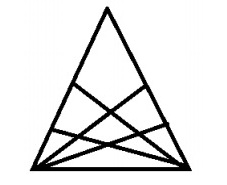  16 17 27 30A.   1  B.    C.   D.    A.  70 km/hB.  62,5 km/hC.  60 km/hD.  55 km/h